РЕШЕНИЕВ соответствии с Решением Городской Думы Петропавловск-Камчатского городского округа от 31.10.2013 № 145-нд «О наградах и почетных званиях Петропавловск-Камчатского городского округа» Городская Дума Петропавловск-Камчатского городского округаРЕШИЛА:1. Наградить Почетными грамотами Городской Думы Петропавловск-Камчатского городского округа за добросовестный труд, большой вклад 
в повышение эффективности работы муниципального казенного учреждения «Управление благоустройства города Петропавловска-Камчатского» и в связи 
с празднованием профессионального праздника «День юриста» следующих сотрудников:Липатову Екатерину Владимировну - начальника юридического отдела;Лямину Наталью Александровну - заместителя начальника юридического отдела;Яцишину Людмилу Игоревну - ведущего юрисконсульта юридического отдела.2. Направить настоящее решение в газету «Град Петра и Павла» для опубликования.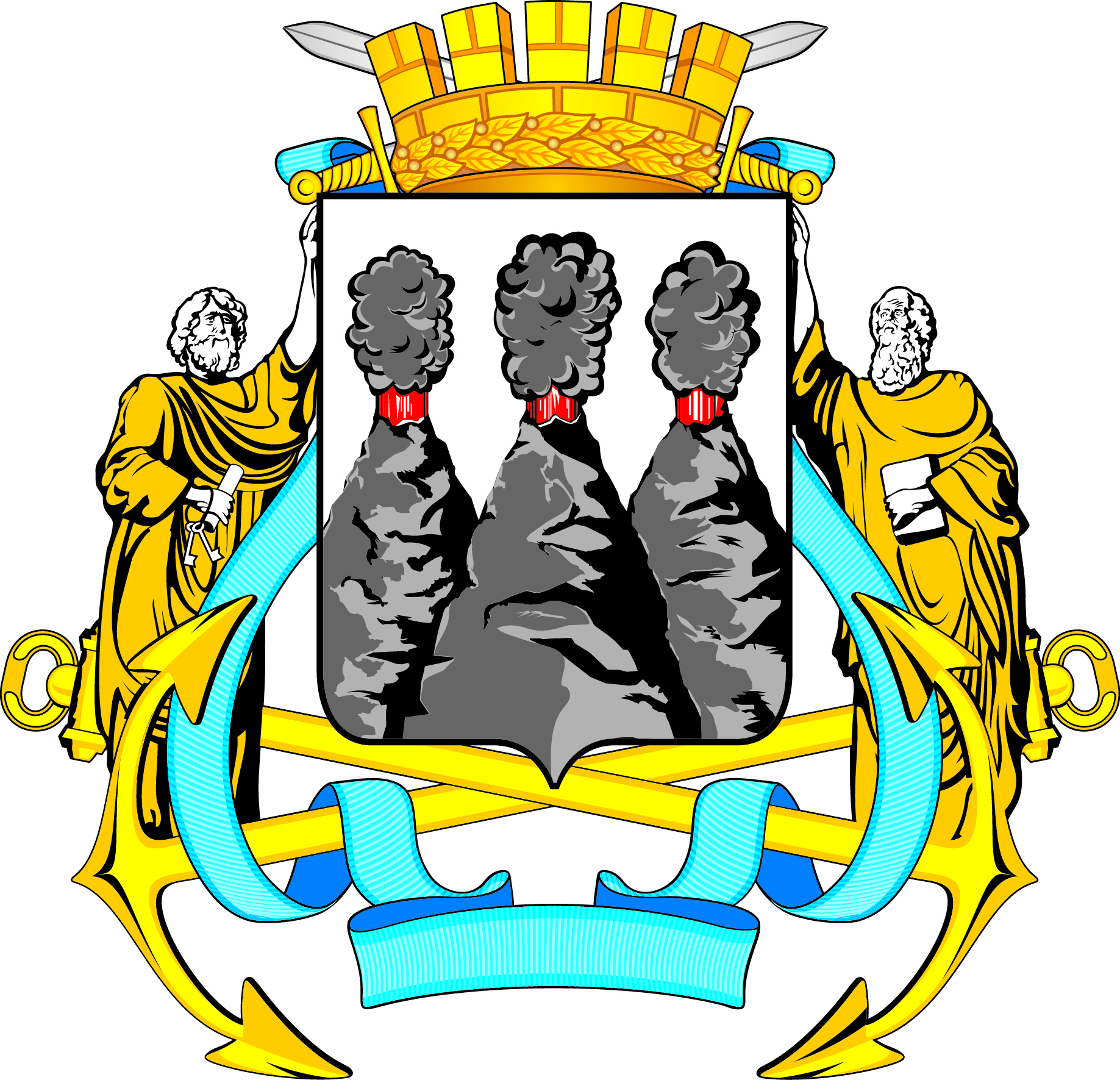 ГОРОДСКАЯ ДУМАПЕТРОПАВЛОВСК-КАМЧАТСКОГО ГОРОДСКОГО ОКРУГАот 29.11.2017 № 53-р3-я сессияг.Петропавловск-КамчатскийО награждении Почетными грамотами Городской Думы Петропавловск-Камчатского городского округа работников муниципального казенного учреждения «Управление благоустройства города Петропавловска-Камчатского»